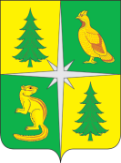 РОССИЙСКАЯ ФЕДЕРАЦИЯИРКУТСКАЯ ОБЛАСТЬЧУНСКОЕ РАЙОННОЕ МУНИЦИПАЛЬНОЕ ОБРАЗОВАНИЕРайонная Дума восьмого созываСороковая сессия РЕШЕНИЕ24.04.2024	                                                   рп. Чунский			                          № 204Об утверждении Порядка назначения и проведения конференции граждан (собрания делегатов) в Чунском районном муниципальном образовании, проводимой в целях обсуждения вопросов внесения инициативных проектов и их рассмотренияВ соответствии с Федеральным законом «Об общих принципах организации местного самоуправления в Российской Федерации» от 06.10.2003 года № 131-ФЗ (в редакции от    23.03.2024 года), руководствуясь статьями 15.1, 30, 49 Устава Чунского районного муниципального образования, Чунская районная ДумаР Е Ш И Л А:1. Утвердить Порядок назначения и проведения конференции граждан (собрания делегатов) в Чунском районном муниципальном образовании, проводимой в целях обсуждения вопросов внесения инициативных проектов и их рассмотрения (прилагается).	2. Настоящее решение подлежит размещению на официальном сайте администрации Чунского района в информационно – телекоммуникационной сети «Интернет» www.chuna.mo38.ru и опубликованию в газете «Муниципальный вестник».3. Контроль исполнения настоящего решения возложить на заместителя мэра Чунского района по экономическим и финансовым вопросам.Исполняющий обязанности мэра Чунского района                                                                                                       О.А. ТолпекинаПредседатель Чунской районной Думы	             			                       Ю.В. СтепановУтвержден                 решением Чунской районной Думы                                                                                                           от 24.04.2024 года № 204ПОРЯДОК
назначения и проведения конференции граждан
(собрания делегатов) в Чунском районном муниципальном образовании, проводимой в целях обсуждения вопросов внесения инициативных проектов и их рассмотренияГлава 1. Общие положения	1. Настоящим Порядком устанавливается процедура назначения и проведения конференции граждан (собрания делегатов) в Чунском районном муниципальном образовании (далее соответственно – конференция, муниципальное образование), проводимого в целях обсуждения вопросов внесения инициативных проектов и их рассмотрения.	2. В настоящем Порядке под инициативным проектом понимается инициативный проект по реализации мероприятий, имеющих приоритетное значение для жителей муниципального образования или его части, по решению вопросов местного значения или иных вопросов, право решения которых предоставлено органам местного самоуправления муниципального образования.	3. Действие настоящего Порядка не распространяется на отношения, связанные с назначением и проведением конференции граждан (собрания делегатов) в муниципальном образовании в целях:	1) осуществления территориального общественного самоуправления;	2) обсуждения вопросов, не связанных внесением инициативных проектов и их рассмотрением.	4. В случае если на конференции граждан (собрании делегатов) в муниципальном образовании предполагается обсуждение нескольких вопросов, одни из которых относятся к числу указанных в подпункте 2 пункта 3 настоящего Порядка, а другие не относятся к ним, то проведение такой конференции граждан (собрания делегатов) в части рассмотрения вопросов, которые относятся к числу указанных в подпункте 2 пункта 3 настоящего Порядка, осуществляется с учетом требований настоящего Порядка.	5. Конференция может осуществлять полномочия собрания граждан в случае, если число граждан, имеющих право участвовать в собрании граждан, превышает 50 человек.	6. Право на участие в конференции осуществляется гражданином лично.	7. Участие гражданина в конференции является свободным и добровольным.	8. В конференции имеют право принимать участие жители соответствующей территории муниципального образования, достигшие шестнадцатилетнего возраста (далее – участники конференции).	9. На конференции с правом совещательного голоса вправе присутствовать лица, не являющиеся участниками конференции, в том числе: 	1) лица, не проживающие постоянно или преимущественно на соответствующей территории муниципального образования;	2) лица, приглашенные лицами, выдвинувшими инициативу по проведению конференции, и (или) лицами, выдвинувшими инициативный проект (инициативные проекты);	3) представители органов государственной власти, органов местного самоуправления, должностные лица местного самоуправления муниципального образования. 	10. Органы местного самоуправления и должностные лица местного самоуправления муниципального образования содействуют населению муниципального образования в осуществлении права на участие в конференции.	11. Конференция руководствуется в своей работе Конституцией Российской Федерации, федеральными законами, законами и иными нормативными правовыми актами Иркутской области, Уставом муниципального образования, настоящим Порядком.	12. Расходы, связанные с подготовкой и проведением конференции, производятся за счет средств местного бюджета.Глава 2. Порядок выдвижения инициативы проведения конференции	13. Конференция назначается Чунской районной Думой (далее – Дума) по инициативе лица (лиц), выдвигающего (выдвигающих) инициативный проект (далее – инициатор инициативного проекта).	14. Инициатива, предусмотренная пунктом 13 настоящего Порядка, осуществляется инициатором инициативного проекта путем подачи в Думу предложения, которое должно содержать:	1) предполагаемую дату, время и место проведения конференции;	2) указание на цель проведения конференции (обсуждение вопросов внесения инициативного проекта, его рассмотрение);	3) норму представительства делегатами участников конференции (далее – норма представительства), а также порядок и сроки избрания делегатов;	4) инициативный проект в составе сведений о нем, предусмотренных муниципальным нормативным правовым актом муниципального образования, регулирующим вопросы выдвижения, внесения, обсуждения, рассмотрения инициативных проектов, а также проведения их конкурсного отбора в муниципальном образовании (далее – Порядок выдвижения инициативных проектов);	5) сведения об инициаторе (инициаторах) инициативного проекта в объеме, предусмотренном Порядком выдвижения инициативных проектов.	15. Предложение по проведению конференции, предусмотренное пунктом 14 настоящего Порядка, рассматривается Думой на очередном заседании.	16. В результате рассмотрения Думой предложения по проведению конференции ею принимается одно из следующих решений:	1) решение о проведении конференции;	2) решение об отказе в проведении конференции.	17. Решение, предусмотренное подпунктом 1 пункта 16 настоящего Порядка, должно содержать:	1) дату, время и место проведения конференции, которые должны быть установлены не ранее 15 и не позднее 45 календарных дней со дня его принятия;	2) норму представительства из расчета численности делегатов конференции не менее 9 и не более 25 человек, а также порядок и сроки избрания делегатов;	3) указание на инициативный проект, который может быть выдвинут (рассмотрен) на указанном конференции (инициативные проекты, которые могут быть выдвинуты (рассмотрены) на указанном конференции);	4) указание на должностных лиц, ответственных за содействие инициативной группе по проведению конференции.	18. Решение, предусмотренное подпунктом 2 пункта 16 настоящего Порядка, принимается в случае несоблюдения порядка подачи предложения о проведении конференции, предусмотренного пунктом 14 настоящего Порядка.Глава 3. Порядок избрания делегатов	19. Организацию избрания делегатов конференции осуществляют должностные лица местного самоуправления, указанные в решении Думы муниципального образования о проведении конференции, во взаимодействии с инициатором инициативного проекта (инициаторами инициативных проектов) (далее при совместном упоминании – организаторы конференции).	20. Избрание делегатов производится участниками конференции на собраниях, проводимых по месту жительства участников конференции (далее – собрание).	21. Собрание является правомочным в случае, если на нем присутствуют не менее 25 процентов участников конференции, имеющих право участвовать в данном собрании.	В целях определения правомочности собрания администрация Чунского района по письменному запросу организаторов конференции обязана до начала конференции сообщить им общее число участников конференции, имеющих право участвовать в данном собрании.	22. Делегатом может быть избран любой участник конференции, присутствующий на собрании и давший согласие на его избрание делегатом. Данное согласие не может быть отозвано.	23. Избрание делегатов производится открытым голосованием участников конференции, присутствующих на собрании, по кандидатурам, выдвинутым участниками конференции, в том числе в порядке самовыдвижения, в количестве в соответствии с нормой представительства.	24. Решение собрания об избрании делегата принимается большинством голосов участников конференции, присутствующих на собрании.	25. Организаторы конференции ведут в письменном виде протокол каждого собрания, фиксируют в нем сведения о присутствующих на собрании участниках конференции, принятых решениях, а также подписывают указанный протокол.Глава 4. Порядок подготовки конференции	26. Подготовка конференции осуществляется организатором конференции.	27. При проведении информирования о предстоящей конференции, вынесенных на него вопросах инициатор инициативного проекта доводит до сведения участников конференции, лично каждого делегата, а также лиц, предусмотренных подпунктами 2, 3 пункта 9 настоящего Порядка, краткую информацию о выдвигаемом (выдвинутом) инициативном проекте.	Предусмотренная настоящим пунктом информация может быть доведена до сведения участников конференции путем размещения на стендах, расположенных на территории муниципального образования, в помещениях, занимаемых органами местного самоуправления муниципального образования, в средствах массовой информации и иными способами.	Формы и порядок проведения предусмотренного настоящим пунктом информирования определяются инициатором соответствующего инициативного проекта самостоятельно с учетом требований законодательства Российской Федерации.	28. Повестка дня конференции определяется организаторами конференции с учетом целей проведения конференции, предусмотренных пунктом 14 настоящего Порядка. При этом если на конференции предполагается рассмотрение также вопросов, не связанных с рассмотрением инициативных проектов, указанные вопросы предусматриваются в повестке дня конференции первыми.Глава 5. Порядок проведения конференции	29. Перед началом конференции организаторами конференции производится регистрация присутствующих делегатов в листе регистрации, с указанием фамилии, имени, отчества (при наличии), даты рождения, места жительства и подписи делегата. 	30. Конференция правомочна, если в ее работе принимает участие не менее 5 процентов от общего числа делегатов.	31. Для ведения конференции участниками конференции избирается президиум в составе председателя и секретаря. Выборы состава президиума, утверждение повестки дня конференции производятся большинством голосов присутствующих делегатов. 	32. Конференция проводится в течение одного дня до окончания рассмотрения всех вопросов его повестки.	33. Конференция проводится открыто.	34. На конференции устанавливается следующий регламент работы, если иное не установлено организаторами конференции:	1) продолжительность выступления основного докладчика – не более 20 минут;	2) иные участники конференции высказывают мнение по обсуждаемому вопросу не более 10 минут либо по согласованию с председателем конференции.	35. Перед рассмотрением вопроса, предложенного к обсуждению на конференции, по существу председателем конференции обеспечивается возможность выступить:	1) представителю Думы, администрации Чунского района – при рассмотрении вопросов, не связанных с инициативными проектами (при наличии);	2) инициатору инициативного проекта или его представителю (представителям) – при рассмотрении вопросов, связанных с соответствующим инициативным проектом.	36. Инициатор инициативного проекта обязан по требованию любого делегата незамедлительно представить для ознакомления документы, составляющие соответствующий инициативный проект.	37. По каждому вопросу повестки дня председателем конференции открываются прения, в которых могут принять участие делегаты, а также лица, предусмотренные пунктом 9 настоящего Порядка.	38. Решение конференции принимается по существу каждого вопроса повестки дня конференции открытым голосованием большинством голосов от числа присутствующих делегатов.	39. При проведении конференции председатель конференции:	1) оглашает вопросы, подлежащие обсуждению, предоставляет слово выступающим, определяет последовательность их выступлений;	2) выносит предупреждение в случае, если выступающий превышает время, отведенное для его выступления, либо отклоняется от темы обсуждаемого вопроса, а если предупреждение не учитывается – прерывает выступление;	3) зачитывает обращения и иную информацию, необходимую для проведения конференции;	4) обеспечивает соблюдение порядка в ходе проведения конференции;	5) ставит вопрос (вопросы) повестки дня на голосование;	6) осуществляет иные функции, связанные с ведением конференции.	40. При проведении конференции секретарь конференции: 	1) ведет запись желающих выступить, регистрирует запросы и заявления;	2) организует сбор и передачу председателю письменных вопросов к докладчикам, а также справок, заявлений и иных документов, 	3) ведет и оформляет протокол конференции;	4) осуществляет иные функции, вытекающие из обязанностей секретаря.	41. Секретарем конференции ведется протокол, в котором указываются: 	1) дата, время и место проведения конференции;	2) инициатор проведения конференции;	3) полная формулировка каждого рассматриваемого вопроса (вопросов);	4) количество присутствующих делегатов;	5) состав президиума;	6) список участвующих в конференции представителей органов государственной власти, органов местного самоуправления муниципального образования и приглашенных лиц;	7) фамилии выступивших, краткое содержание их выступлений;	8) итоги голосования по каждому вопросу (приняло участие в голосовании, «за», «против», «воздержались»);	9) сведения о принятии (непринятии) решения по каждому вопросу повестки дня и содержании принятого решения.	42. Делегаты имеют право:	1) выступить с разрешения председателя конференции не более одного раза по каждому из обсуждаемых вопросов;	2) голосовать по вопросам, поставленным председателем конференции;	3) знакомиться с протоколом конференции, делать из него выписки (копии);	4) знакомиться с документами, составляющими инициативный проект.	43. В целях официального опубликования (обнародования) итогов конференции организатор конференции не позднее 10 календарных дней со дня проведения конференции направляет в администрацию Чунского района копию протокола конференции граждан.Исполняющий обязанности мэра Чунского района                                                                                                    О.А. ТолпекинаПредседатель Чунской районной Думы	             			                    Ю.В. Степанов